附件1工作联络员回执单附件2人力资源服务机构卷访问链接：https://www.wjx.cn/vm/Q0IsVR6.aspx二维码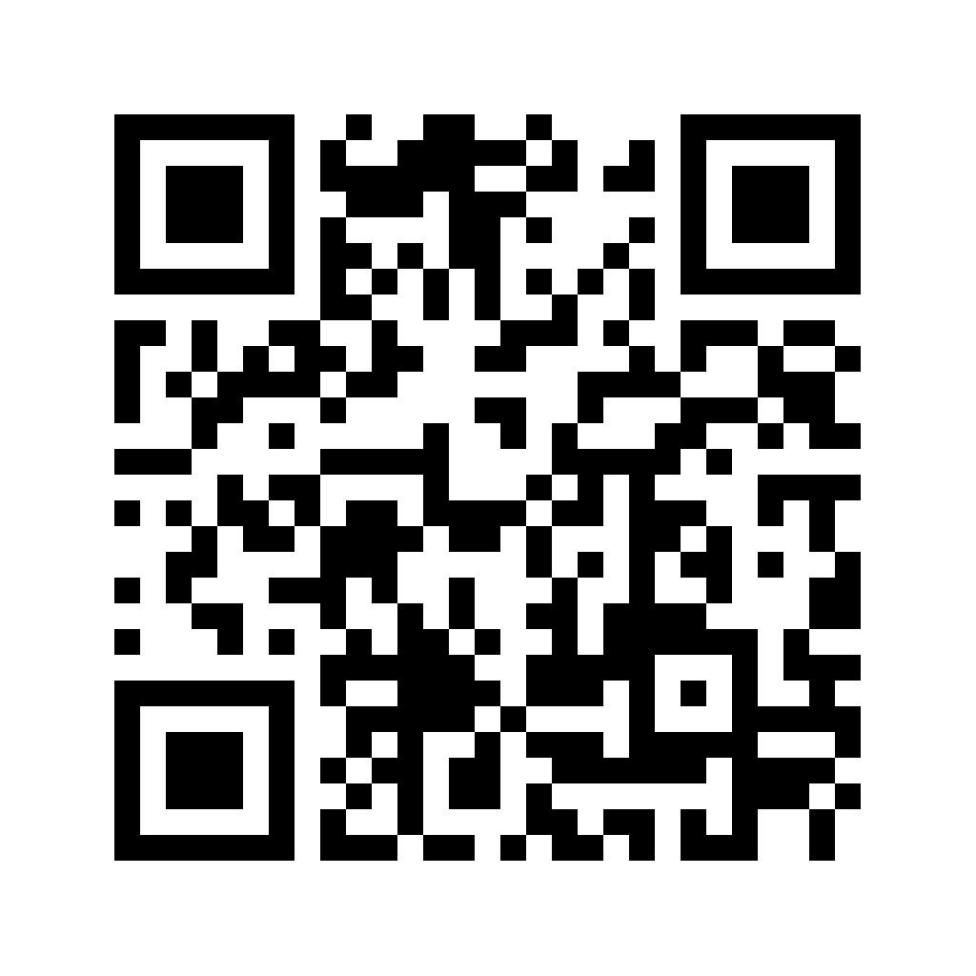 从业人员卷访问链接：https://www.wjx.cn/vm/mBUT75u.aspx二维码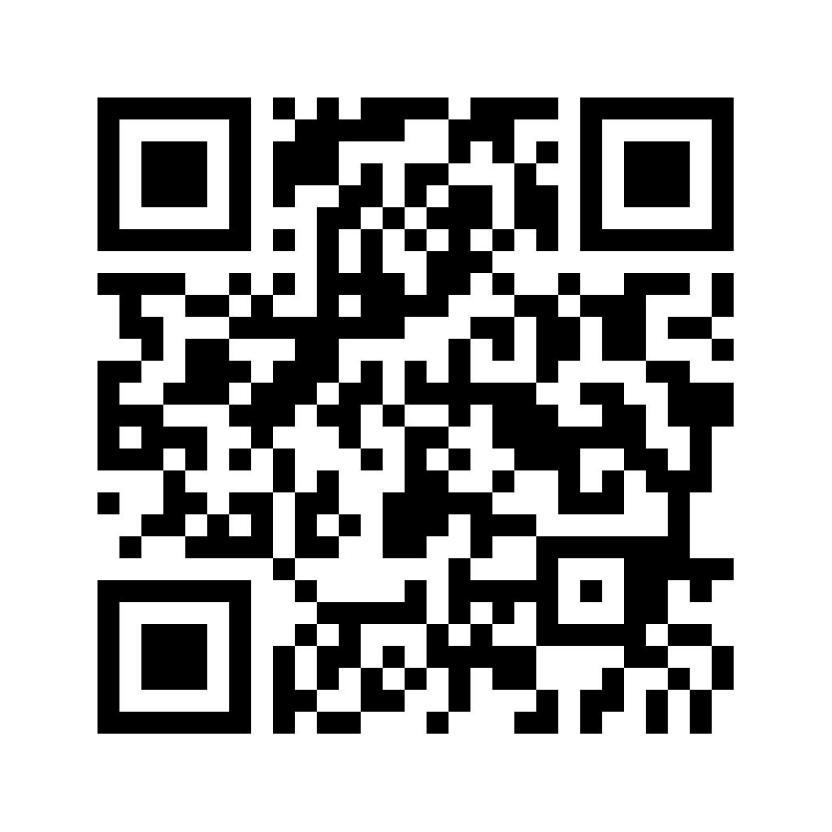 姓名单位职务（职称）联系方式（含手机号）